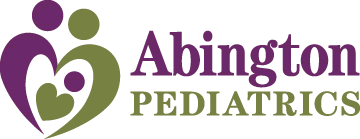 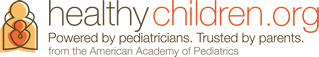 Poison Prevention**Post the Poison Help number 1-800-222-1222 on the emergency list next to every phone in your home and in your cell phone**How to poison-proof your home:Store drugs and medications in locked medicine cabinet out of reachDo not keep toothpaste, soap or shampoo in the same cabinetKeep medications in their original containers with child safety capsPut cap on completely after each useChild safety cap does not mean childproof – only that it takes longer for a child to open!Do not take medicine in front of small children – they may try to imitate you laterNever tell a child that medicine is “candy”Check the label each time you give your child medicine to ensure proper dosageFor liquid medicine, use the dosing device that came with the medicationCall your pediatrician if you are unsure of the doseStore hazardous products in their original packaging in locked cabinets out of reachi.e. pesticides, paint/varnish, cleaning supplies, laundry products Do not keep detergents/cleaning products under the kitchen or bathroom sink – unless they are in a cabinet with a safety latch that locks every time your close the cabinetNever put poisonous or toxic products in containers that were once used for food/drinkSafety latches that automatically lock when you close a cabinet door can help keep your child away from dangerous products There is always a chance the device will malfunction – store products somewhere your child cannot reach If you carry a purse, keep potential poisons out of your purseKeep your child away from other people’s pursesKeep alcohol in locked cabinet Empty and rinse all glasses immediately after gatherings where alcohol is served Keep coal, wood or kerosene stoves in safe working orderMaintain working smoke and carbon monoxide detectorsSecure remote controls, key fobs, greeting cards, and musical children’s books – these and other devices may contain small button-cell batteries that can cause injury if ingestedMore than one million American children under six suffer poisoning each year!Possible Poisoning Symptoms & Immediate Treatment Signs of possible poisoning: Telltale odorUnexplained stains on clothingBurns or stains around the mouthOpen or empty container of a toxic substance Vomiting **If your child is unconscious, not breathing, or having convulsions or seizures due to poison contact or ingestion, call 911 immediately**Immediate Treatment:Swallowed poison:Take item away from childHave child spit out any remaining substanceDo not make child vomitDo not use syrup of ipecac Skin poison: Remove child’s clothesRinse skin with lukewarm water for at least 15 minutesEye poison: Flush child’s eye by holding the eyelid open and pouring steady stream of room temperature water into the inner corner for 15 minutes Poisonous fumes:Take child outside or into fresh air immediatelyIf child has stopped breathing, start CPR and do not stop until child breaths or until someone can take over If your child has come in contact with poison and has mild or no symptoms, call Poison Help